SOMMARIOSOMMARIO	1COMUNICAZIONI DELLA F.I.G.C.	1COMUNICAZIONI DELLA L.N.D.	1COMUNICAZIONI DELLA F.I.G.C.COMUNICAZIONI DELLA L.N.D.C.U. n. 107 del 16.06.2022 L.N.D.Si pubblica in allegato il C.U. n. 283/A della F.I.G.C. inerente la modifica degli art. 31,32,32 bis, delle NOIF.C.U. n. 116 del 27.06.2022 L.N.D.Si pubblica in allegato il C.U. n. 324/AA della F.I.G.C. inerente i provvedimenti della Procura Federale.C.U. n. 117 del 28.06.2022 L.N.D.Si pubblica in allegato il C.U. n. 284/A della F.I.G.C. inerente la modifica degli art. 22, comma 3,del Regolamnento FIGC degli Agenti SportiviC.U. n. 118 del 28.06.2022 L.N.D.Si pubblica in allegato il C.U. n. 285/A della F.I.G.C. inerente la modifica dell’art. 134 del Codice di Giustizia Sportiva.C.U. n. 119 del 28.06.2022 L.N.D.Si pubblica in allegato il C.U. n. 286/A della F.I.G.C. inerente l’introduzione dell’art. 16 ter delle NOIFCIRCOLARE N. 41 DEL 28.06.2022.Si trasmette, per opportuna conoscenza, la copia della circolare n. 41 inerente i contributi a fondo perduto del Dipartimento per lo SportPubblicato in Ancona ed affisso all’albo del C.R. M. il 29/06/2022.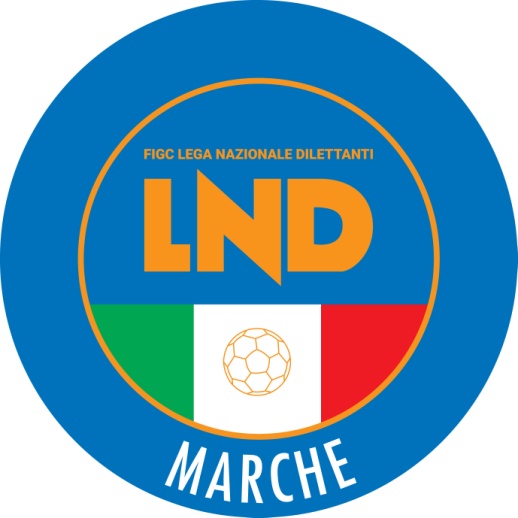 Federazione Italiana Giuoco CalcioLega Nazionale DilettantiCOMITATO REGIONALE MARCHEVia Schiavoni, snc - 60131 ANCONACENTRALINO: 071 285601 - FAX: 071 28560403  sito internet: www.figcmarche.it                          e-mail: crlnd.marche01@figc.itpec: marche@pec.figcmarche.itStagione Sportiva 2021/2022Comunicato Ufficiale N° 270 del 29/06/2022Stagione Sportiva 2021/2022Comunicato Ufficiale N° 270 del 29/06/2022  Il Segretario(Angelo Castellana)Il Presidente(Ivo Panichi)